Publicado en Campañó, Pontevedra el 16/01/2024 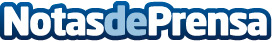 Las pinturas anticondensación que evitan problemas de salud, por Pinturas PintunovaPinturas Pintunova, destacada empresa en la venta y distribución de pinturas en Galicia, presenta la pintura anticondensación como la solución revolucionaria para combatir los problemas de acumulación de humedad en paredes y techos. Según la información proporcionada por el gerente de Pinturas Pintunova: "las múltiples propiedades de las pinturas anticondensación no solo ayudan a aislar las superficies, sino que contribuyen significativamente en evitar problemas de salud en las personas"Datos de contacto:Sandra GarridoPinturas Pintunova986 83 30 86Nota de prensa publicada en: https://www.notasdeprensa.es/las-pinturas-anticondensacion-que-mejoran-la Categorias: Galicia Servicios Técnicos Hogar Bienestar http://www.notasdeprensa.es